Uklanjanje pajasena na projektnom području JI dio Pelješca i naselja Ston i Mali Ston 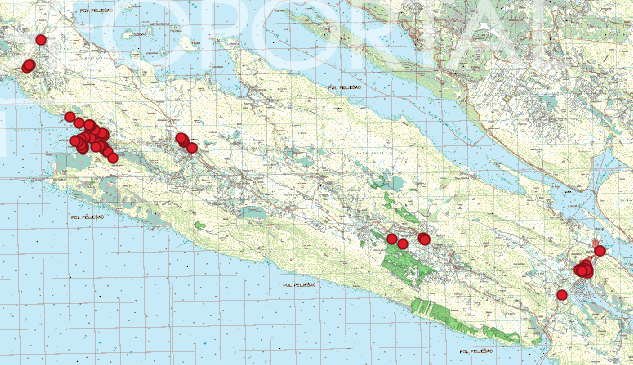 SLIKA 1: Lokacije nalaza pajasena na Pelješcu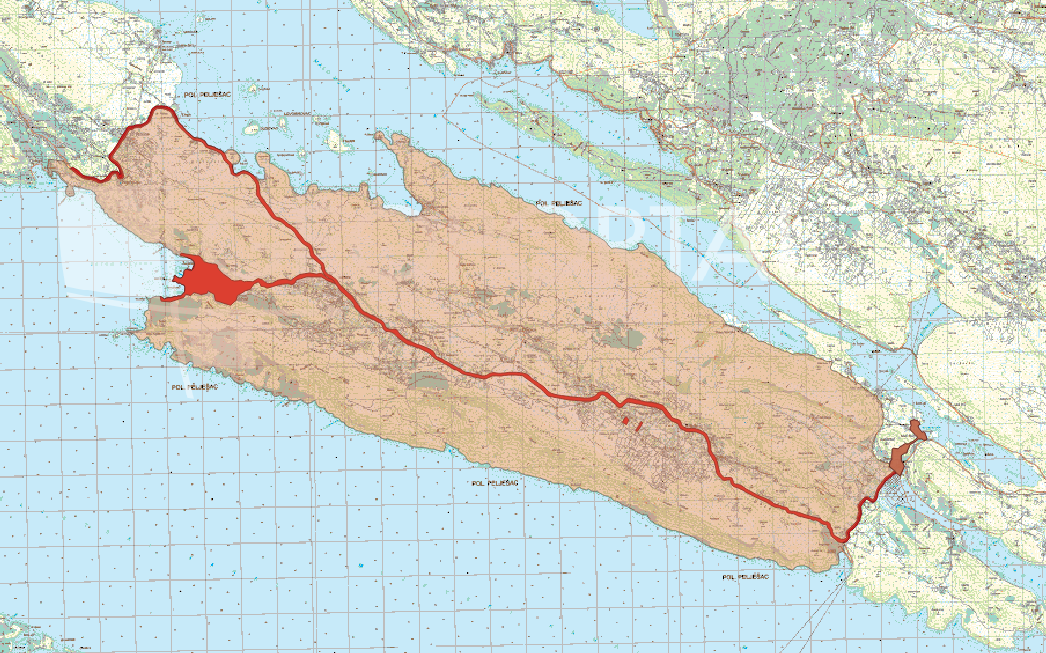 SLIKA 2:  Projektno područje JI Pelješac (svijetlo smeđe obojenje) i naselja Ston i Mali Ston (tamno smeđe obojenje); lokaliteti uklanjanja (plavi krugovi)LOKACIJE ZA UKLANJANJE1. STON I MALI STON: 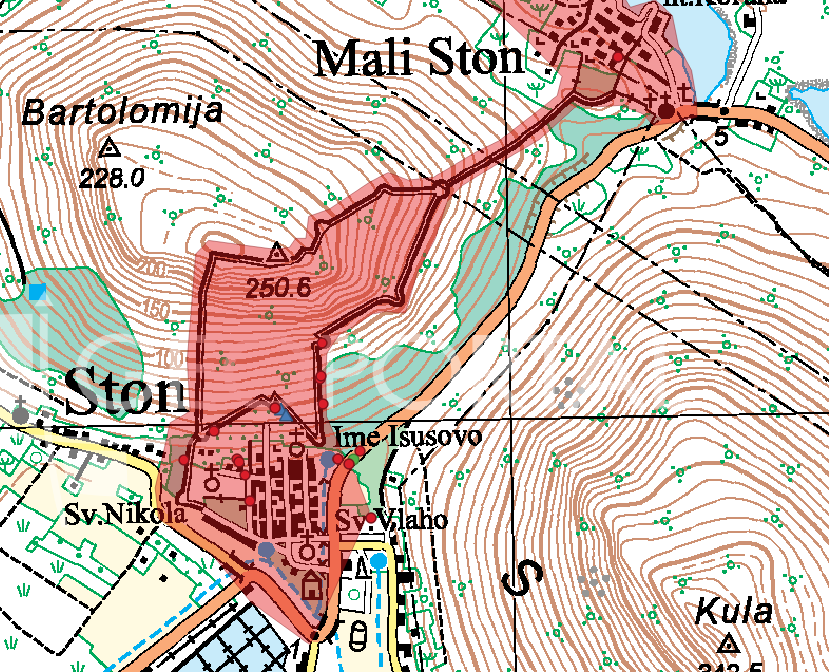 SLIKA 3: Nalazi pajasena u naselju Ston - crvene točke; lokaliteti uklanjanja pajasena - plavi krugTABLICA 1: Koordinate uklanjanja pajasena na području naselja Ston2. JI PELJEŠAC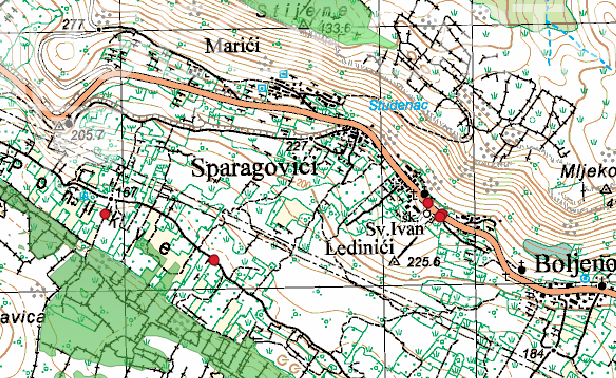 SLIKA 4: Nalazi pajasena  - crvene točke; lokaliteti uklanjanja pajasena – plavi krugoviTABLICA 2: Koordinate uklanjanja pajasena na području Pelješca 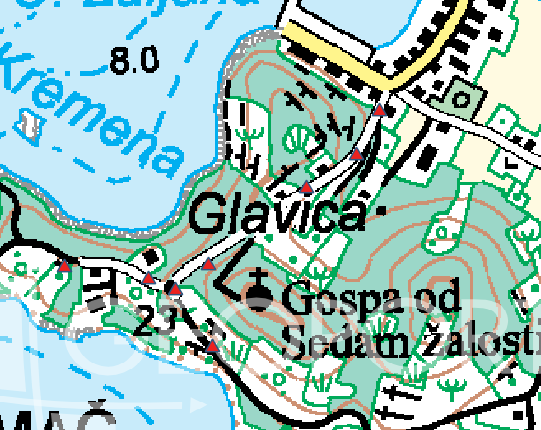 Slika 5: Nalazi ženskih stabala u mjestu Žuljana - crveni trokuti; lokaliteti uklanjanja pajasena– plavi krugTABLICA 3: Koordinate uklanjanja pajasena u mjestu ŽuljanaSTONX koordinataY koordinataVeličina prostornog obuhvataBroj podmlatkaBroj stabala Ø > 6 cm NapomenaStonTP597897.0564745068.982200 m215transektStonTK 597918.69684745093.843200 m215transektZidP4597876.31224745078.797100 m2100020plohaStonP3597939.83234744964.487100 m250plohaPelješacX koordinataY koordinataVeličina prostornog obuhvataBroj podmlatkaBroj stabala Ø >6 cmNapomenaPon2590116.14746310.231.7 ha170003000plohaPon1590536.994746132.732.3 ha170003000plohaPonTP3591362.15624746353.570 m505transektPonTK3591415.66014746313.32570 m505transektŽuljanax koordinatay koordinataVeličina prostornog obuhvataBroj podmlatkaBroj stabala Ø > 6 cm NapomenaPZ18577484.554750234.49100Kamp-plohaPZ7577588.224750219.9915Kod kampaPZ6577621.054750206.155PZ9577667.444750135.5750PZ19577662.134750236.49100PZ16577783.744750332.8550PZ17577845.774750373.668PZ14577873.674750427.643